Foundations of American Government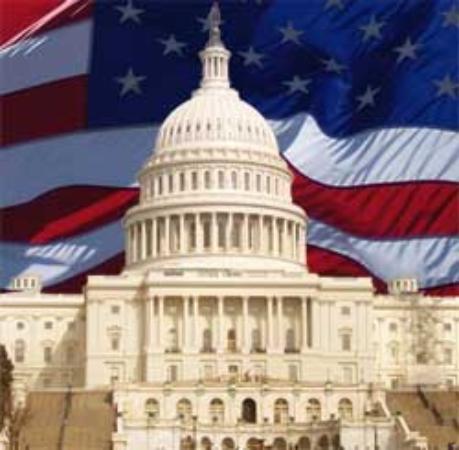 Chapter 1: Foundations of GovernmentPurposes and Origins of GovernmentThe Functions of Government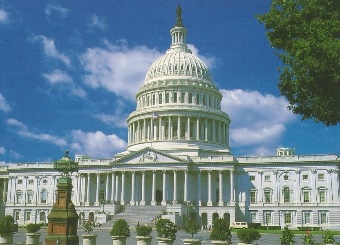 Legitimate governments create _________, protect people, and give people ways to settle _____________________________Governments provide ___________________, order, _______________, and defenseTo fulfill its purpose governments, make ___________ that everyone must followNation, State, and CountryThese terms can sometimes be ________________________________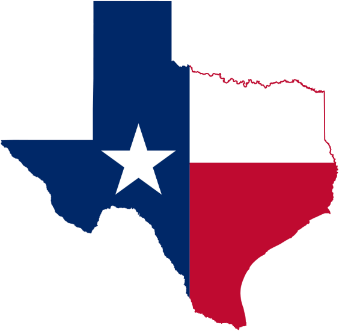 A nation is considered a sizable group of people who believe themselves ________ by common bonds of race, language, custom, or religionIn the United States a state is considered a _________________ of the whole countryA state could also mean a ___________________ community that occupies a definite territory and has an organized government (same thing as a country) The StateThe state can be defined as having these four characteristics:Origins of the State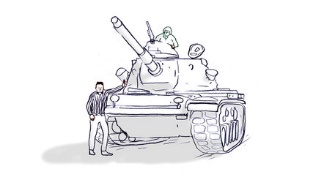 _________________________________The force theory states that one person or a small group took control of an area and forced all within it to submit to that person’s or group’s rule. 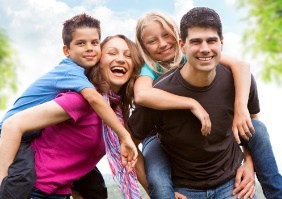 ________________________________________The evolutionary theory argues that the state evolved naturally out of the early family. 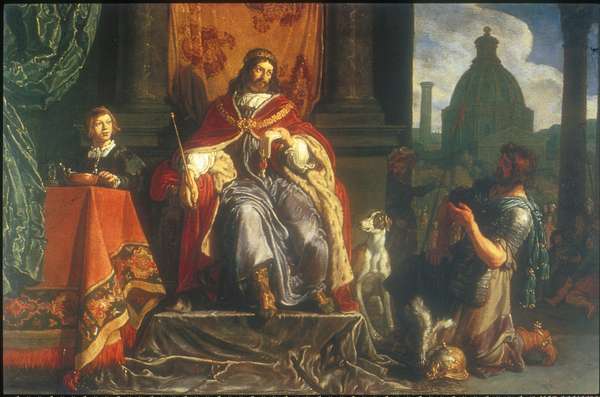 ________________________________________The theory of divine right holds that God created the state and that God gives those of royal birth a “divine right” to rule.______________________________________________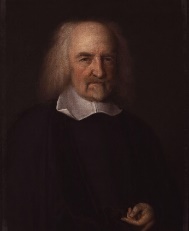 The social contract theory argues that the state arose out of a voluntary act of free people. Types of GovernmentClassifying GovernmentsGovernments can be classified by three different standards: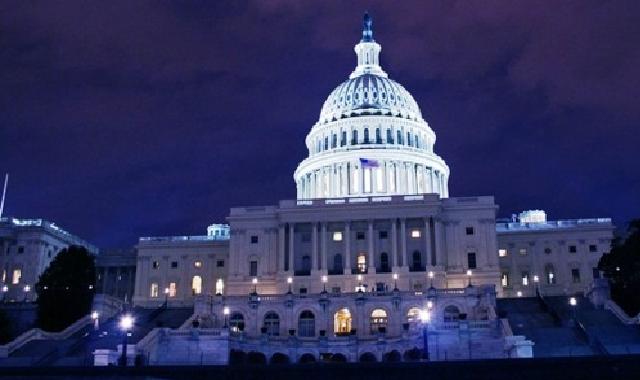 Who can _______________________ in the governing process.The geographic ______________________ of the governmental power within the state.The relationship between the _______________________ (lawmaking) and the ______________________ (law-executing) branches of the government. Constitutional GovernmentsA constitution is a plan that provides the __________ for governmentMajor purposes of a constitutionIt sets out ideals that the people __________ in and ______It establishes the basic _______________ of governmentIt provides the ___________________ for the countryConstitutions may be ___________ or _______________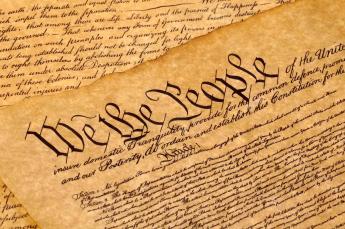 Constitutions have the ____________ to place clearly recognized limits on the powers of those who govern (______________________)They are _______________ guides on how the country should be runThe constitution doesn’t always reflect actual _________________ practicesMajor types of Government Democracy __________________________In a democracy, supreme political authority rests with the people. 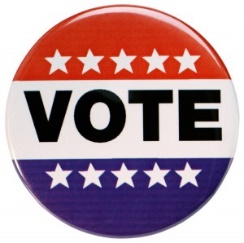 A direct democracy exists where the will of the people is translated into law directly by the people themselves.In an indirect democracy, a small group of persons, chosen by the people to act as their representatives, expresses the popular will.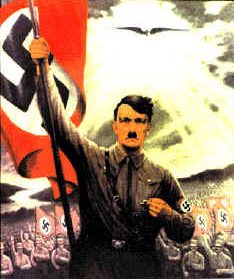 __________________________A dictatorship exists where those who rule cannot be held responsible to the will of the people.An __________________ is a government in which a    single person holds unlimited political power.An __________________ is a government in which the power to rule is held by a small, usually self-appointed elite. 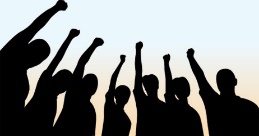 Unitary GovernmentA __________________________________ has all powers held by a single, central agency. Confederate Government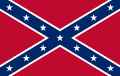 A _______________________ is an alliance of independent states. 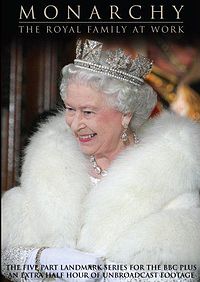 MonarchySome are not ___________________________Monarch’s power can be limited by ________________ or lawMost monarchies today are _____________________ monarchies (example: Great Britain) Roles of Government in Economic SystemsFundamentals of EconomicsEconomics is the study of how people and nations use their __________ resources to attempt to ___________ wants and needsSome political systems let ____________________ determine how resources are used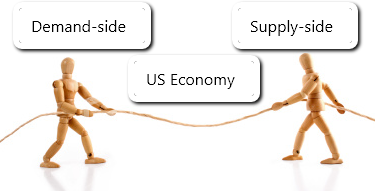 Other systems the government _________________________ resourcesA key function of government is to make essential _____________ about the economyAll economies must answer ____________ key questions:What and how much should be produced?How should goods and services be produced?Who gets the goods and services that are produced? CapitalismIs an economic system that emphasizes ___________ ownership of the factors of production, ______________ of choice, and individual _________________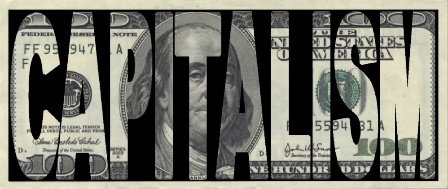 The government does not _______________ with the economyThis economic system assumes that the best way to serve ___________ is to let people produce, sell, and buy as they _______Free Enterprise in the United StatesA true and total ___________________system does not exist in reality, but the US is the closest example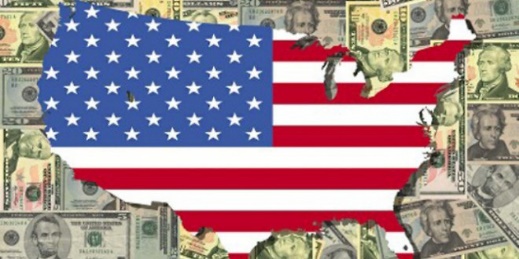 The US society is deeply rooted in the value of individual ______________________The US respects the right of all persons _____________ private propertyThe US also recognizes the freedom to make _________________ choicesThe US government does ________________ many aspects of the economy, which makes it not a pure ________________ systemMixed EconomiesCombine elements of _______________ and _______________Examples of countries with mixed economies:  _______________Why is the US classified as a mixed economy?The federal government has grown to become the ________ largest buyer of goods and services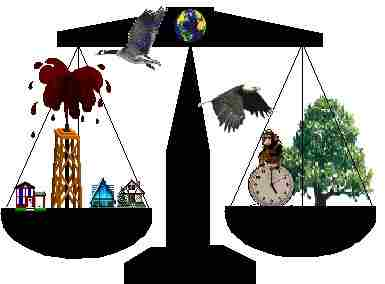 The federal government has become more involved in ___________ industries to _______ the consumerThe ________________ created an economic emergency that propelled ______________ actionSocialismIs an economic system in which the government plays a ___________________ role in the economy, but does not ___________________ control it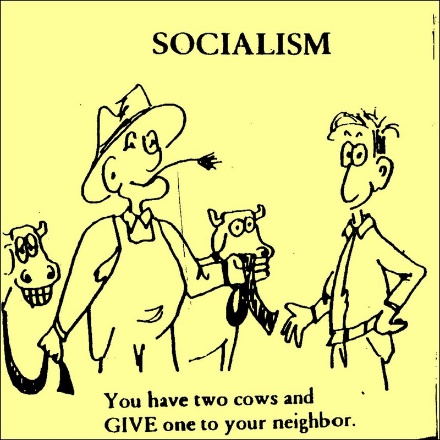 It owns most land, basic __________________, and other means of __________________Government planners determine the use of _________________ and distribute the products and wagesThe government provides extensive ____________services such as education, health care, and welfare for its peopleThe goal is to _____________________ everything equallyCommunismThe government decides how much to ____________, and how to __________________ the goods and services produced The state owns ________, natural resources, _____________, banks, and __________________________ facilitiesThere is ____ private propertyGovernment controls _________________________________All decisions on how the country should be done are handed down by the ___________ levels of governmentCommunism TodayOnly a _______________ of countries that are communist exist (North Korea)Most communist states ________ on how much of the economy is state controlled (China)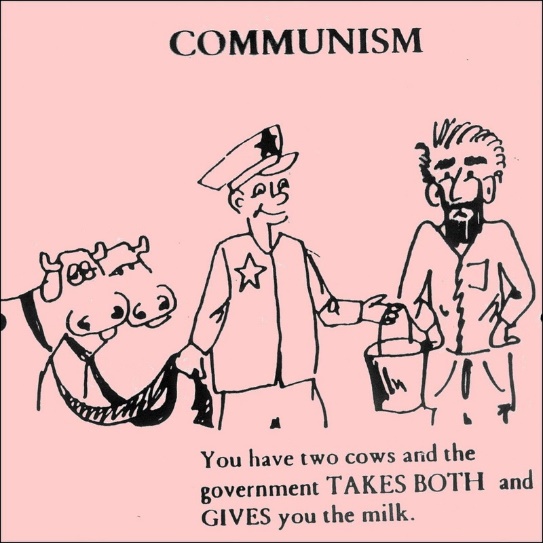 PopulationA state must have people, the number of which does not ________ relate to its existence.TerritoryA state must be comprised of ________—territory with known and recognized boundaries.SovereigntyEvery state is ____________. It has supreme and absolute power within its own territory and decides its own foreign and domestic policies.GovernmentEvery state has a ___________— that is, it is politically organized.